展馆交通中国国际展览中心（新馆）位于北京顺义区,从市区搭乘地铁出行，可以保证您方便快捷的抵达场馆。换乘注意:无论您从北京地铁的哪个站点进站乘车,均须转乘地铁15号线在国展站下车，即可到达展馆。.地铁 15号线新国展站A、D口出，步行1分钟即到。公交 乘坐915路923路936路955路980路地铁15号线顺31路到地铁国展站下车步行204米到中国国际展览中心(新馆)乘坐850路915路916路923路933路942区间942路955路郊81路[密云-大兴]顺22路到顺义马连店下车步行249米到中国国际展览中心(新馆)自驾车 观众可经以下路线至新国展：A、汤立路-定泗路-机场北线-火寺路（或天北路）-新国展停车场B、京承高速-机场北线-（火寺路（或天北路）-新国展停车场C、京顺路-枯柳树环岛-顺平西路-新国展停车场D、顺平路-枯柳树环岛-顺平西路-新国展停车场（顺义平谷方向）E、京密路-枯柳树环岛-顺平西路-新国展停车场（密云怀柔方向）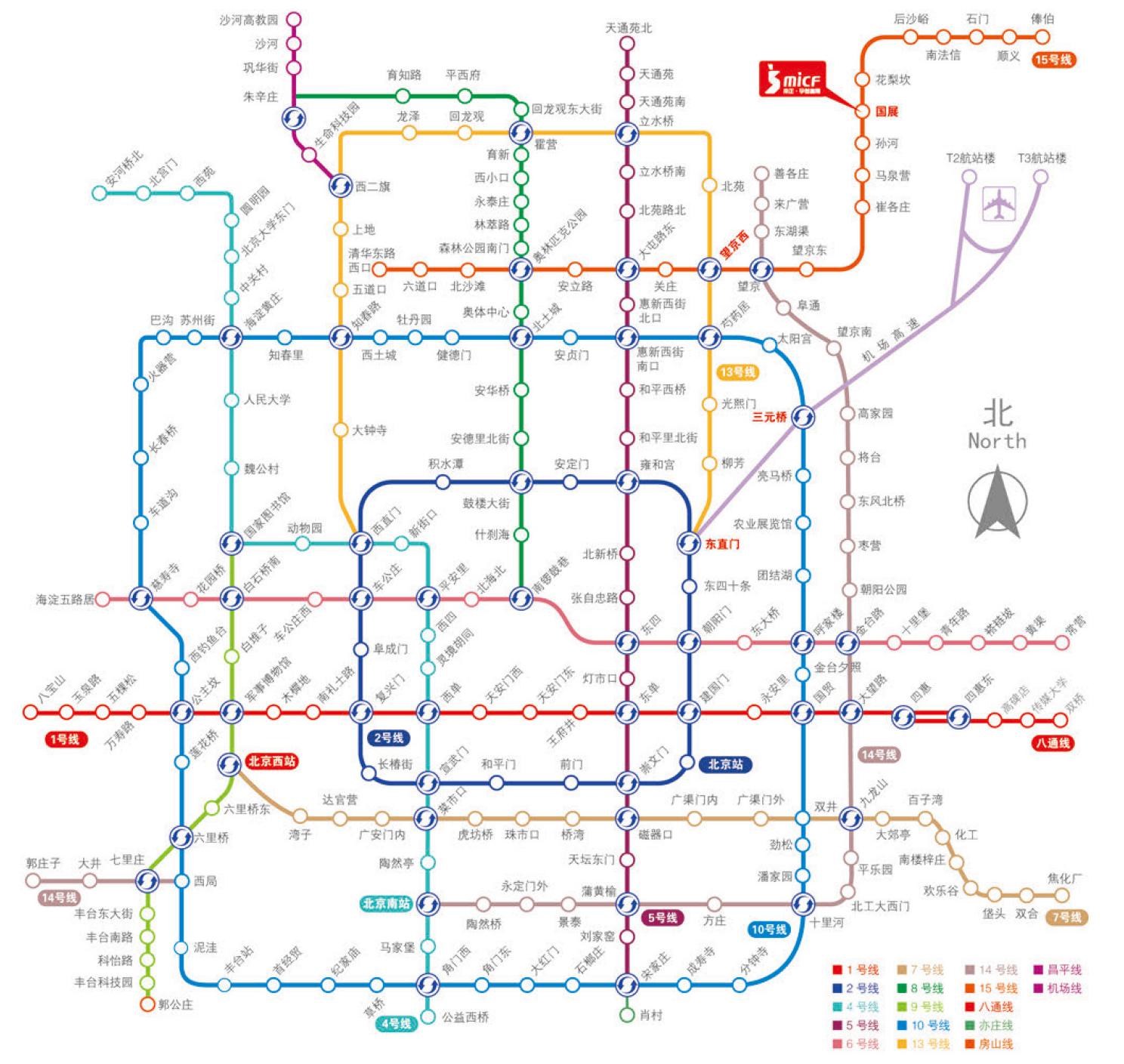 